Christ Episcopal Church in Springfield, OhioService of the Word Seventeenth Sunday after Pentecost: September 19th, 2021 at 9 amPRELUDE: "When Jesus Left His Father's Throne" – Kingsfold/arr. David SchelatOPENING HYMN: “Let thy blood in mercy poured”                                                Hymnal  313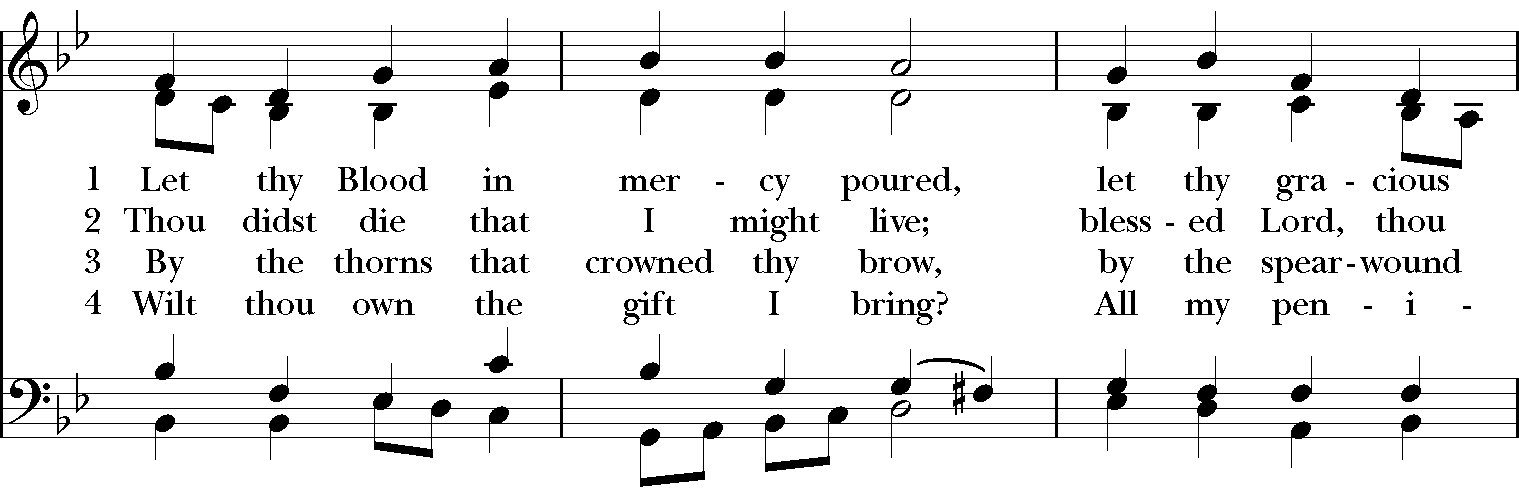 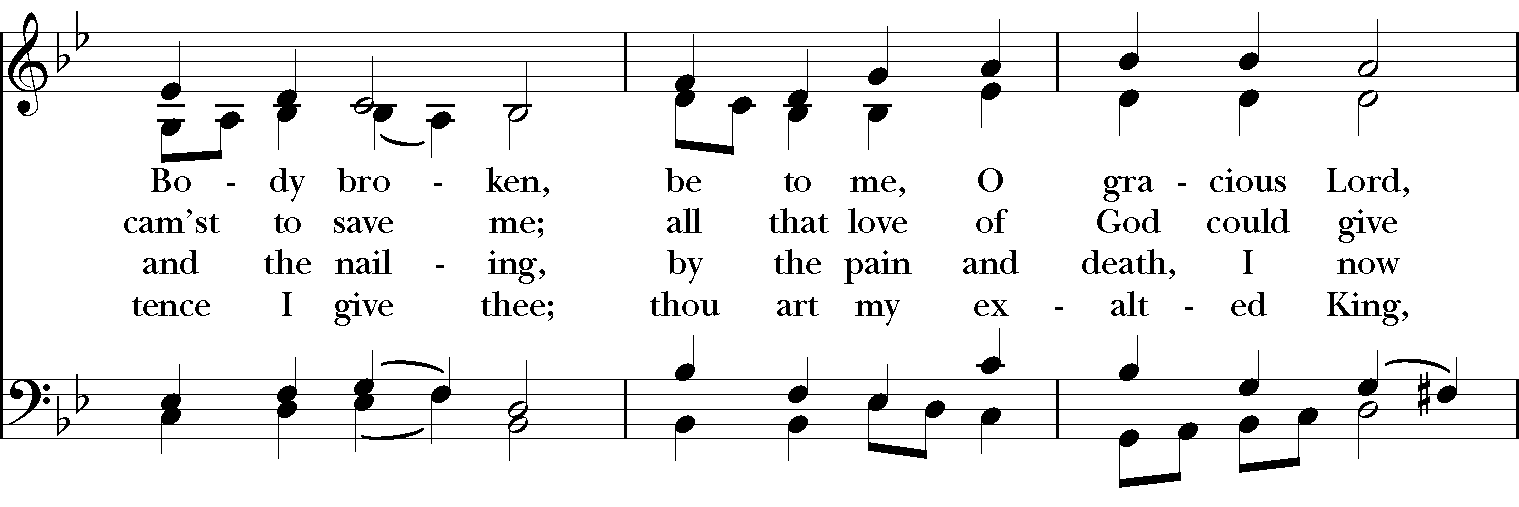 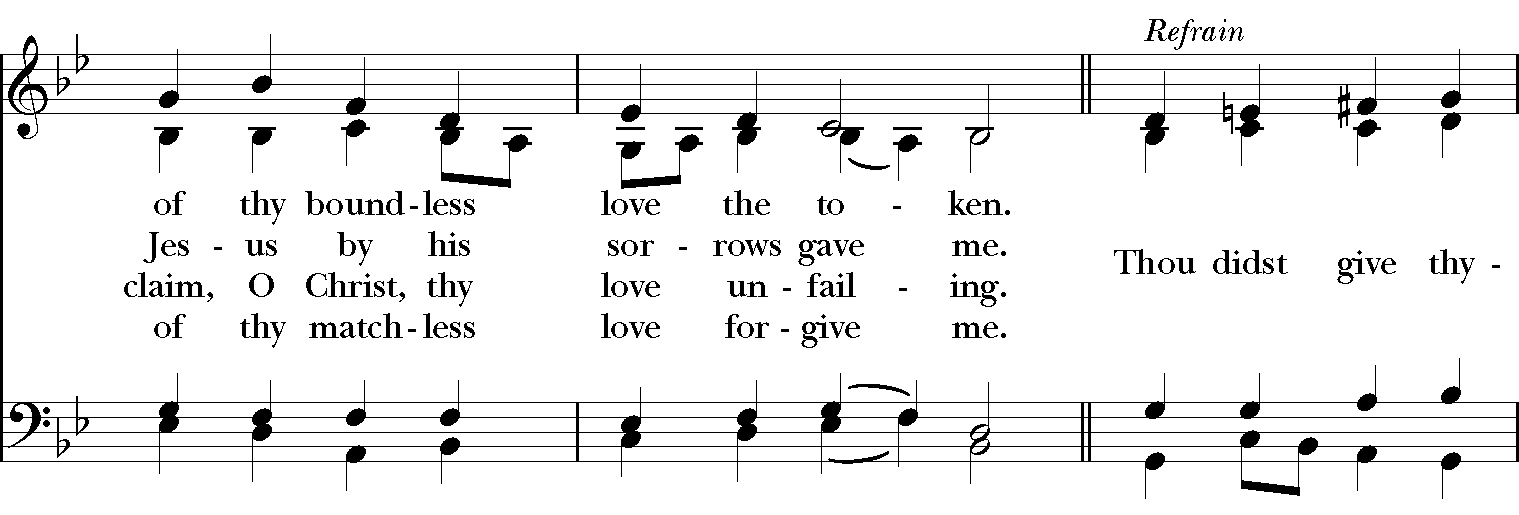 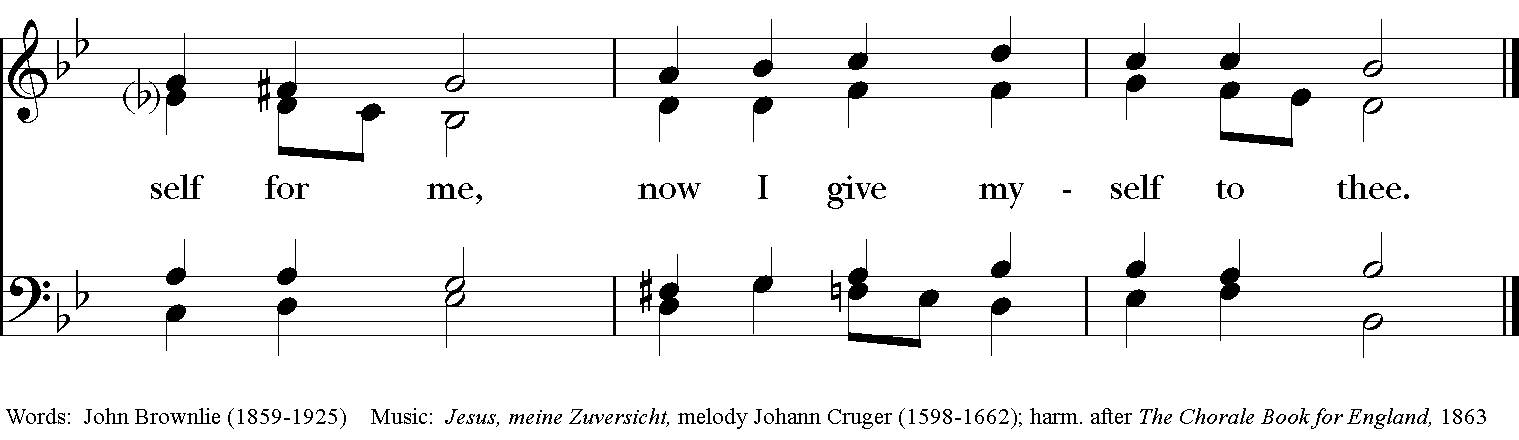 Celebrant:  Blessed be God: Father, Son, and Holy Spirit.People:      And blessed be his kingdom, now and for ever. Amen.The Collect of the DayCelebrant:    The Lord be with you. People:         And also with you. Celebrant:     Let us pray. Grant us, Lord, not to be anxious about earthly things, but to love things heavenly; and even now, while we are placed among things that are passing away, to hold fast to those that shall endure; through Jesus Christ our Lord, who lives and reigns with you and the Holy Spirit, one God, for ever and ever. Amen.THE LESSONSTHE FIRST READING                                                                                 Jeremiah 11:18-20It was the Lord who made it known to me, and I knew;
then you showed me their evil deeds.But I was like a gentle lamb led to the slaughter. And I did not know it was against me
that they devised schemes, saying, "Let us destroy the tree with its fruit,
let us cut him off from the land of the living, 
so that his name will no longer be remembered!" But you, O Lord of hosts, who judge righteously,
who try the heart and the mind, let me see your retribution upon them,
for to you I have committed my cause.Lector: The Word of the Lord.People:  Thanks be to God.PSALM 54                                                                        Deus, in nomine1 Save me, O God, by your Name; *
       in your might, defend my cause.2 Hear my prayer, O God; *
      give ear to the words of my mouth.3 For the arrogant have risen up against me, and the ruthless have sought my life, *
      those who have no regard for God.4 Behold, God is my helper; *
      it is the Lord who sustains my life.5 Render evil to those who spy on me; *
     in your faithfulness, destroy them.6 I will offer you a freewill sacrifice *
     and praise your Name, O Lord, for it is good.7 For you have rescued me from every trouble, *
      and my eye has seen the ruin of my foes.THE SECOND LESSON                                                                            James 3:13-4:3, 7-8aWho is wise and understanding among you? Show by your good life that your works are done with gentleness born of wisdom. But if you have bitter envy and selfish ambition in your hearts, do not be boastful and false to the truth. Such wisdom does not come down from above, but is earthly, unspiritual, devilish. For where there is envy and selfish ambition, there will also be disorder and wickedness of every kind. But the wisdom from above is first pure, then peaceable, gentle, willing to yield, full of mercy and good fruits, without a trace of partiality or hypocrisy. And a harvest of righteousness is sown in peace for those who make peace.Those conflicts and disputes among you, where do they come from? Do they not come from your cravings that are at war within you? You want something and do not have it; so you commit murder. And you covet something and cannot obtain it; so you engage in disputes and conflicts. You do not have, because you do not ask. You ask and do not receive, because you ask wrongly, in order to spend what you get on your pleasures.Submit yourselves therefore to God. Resist the devil, and he will flee from you. Draw near to God, and he will draw near to you. Lector: The Word of the Lord.People:  Thanks be to God.SQUENCE HYMN: “Breathe in me, Breathe of God ”                                             Hymnal 508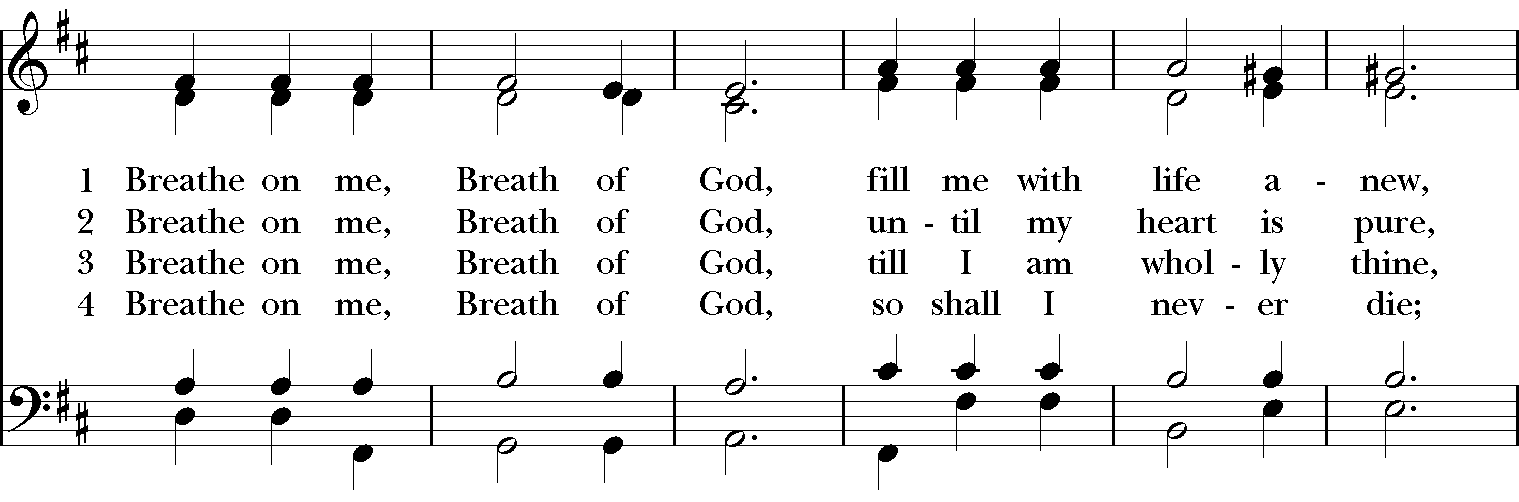 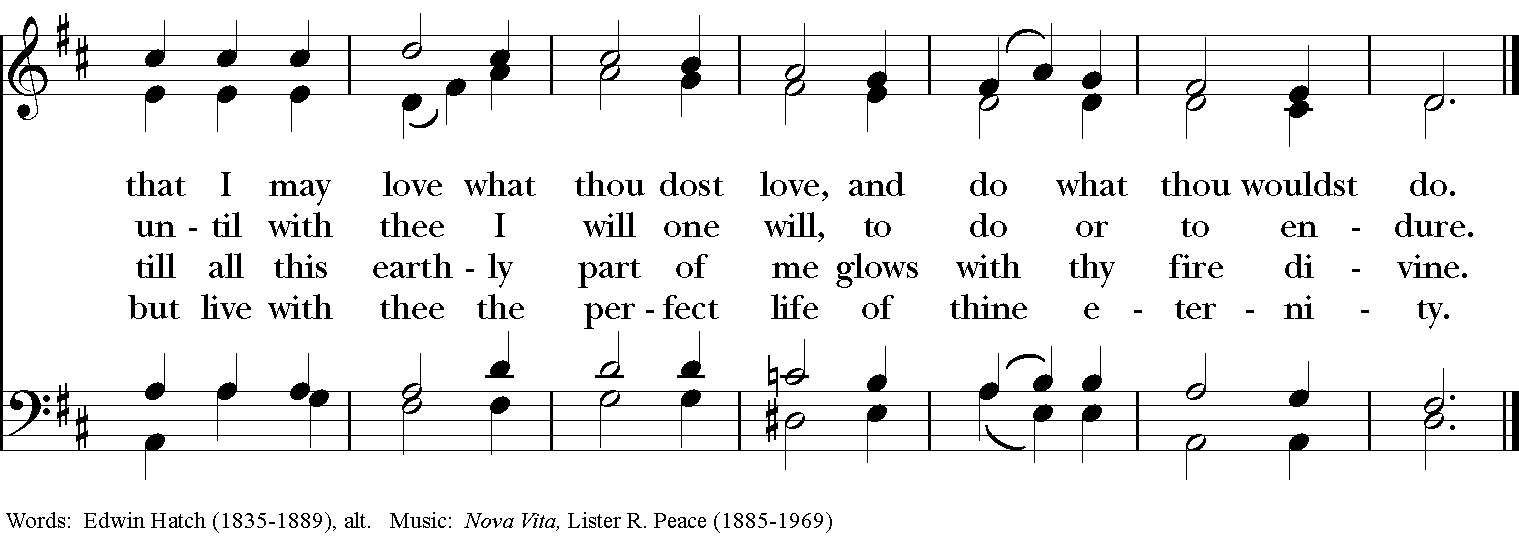 GOSPELCelebrant: The Holy Gospel of our Lord Jesus Christ according to Mark (Mark 9:30-37).People:   Glory to you, Lord Christ.Jesus and his disciples passed through Galilee. He did not want anyone to know it; for he was teaching his disciples, saying to them, “The Son of Man is to be betrayed into human hands, and they will kill him, and three days after being killed, he will rise again.” But they did not understand what he was saying and were afraid to ask him.Then they came to Capernaum; and when he was in the house he asked them, “What were you arguing about on the way?” But they were silent, for on the way they had argued with one another who was the greatest. He sat down, called the twelve, and said to them, “Whoever wants to be first must be last of all and servant of all.” Then he took a little child and put it among them; and taking it in his arms, he said to them, “Whoever welcomes one such child in my name welcomes me, and whoever welcomes me welcomes not me but the one who sent me.”Celebrant: The Gospel of the Lord.People:   Praise to you, Lord Christ.Sermon                                          The Rev. Canon Dr. Lee Anne Reat The Nicene CreedWe believe in one God, the Father, the Almighty,             maker of heaven and earth, of all that is, seen and unseen.We believe in one Lord, Jesus Christ, the only Son of God,	eternally begotten of the Father, God from God, 	Light from Light, true God from true God,	begotten, not made, of one Being with the Father.	Through him all things were made.	For us and for our salvation he came down from heaven,            by the power of the Holy Spirit he became incarnate from the Virgin Mary,
           and was made man.	For our sake he was crucified under Pontius Pilate;	he suffered death and was buried.On the third day he rose again in accordance with the Scriptures; he ascended into heaven and is seated at the right hand of the Father.  He will come again in glory to judge the living and the dead, and his kingdom will have no end.We believe in the Holy Spirit, the Lord, the giver of life,	who proceeds from the Father, and the Son.	With the Father and the Son he is worshiped and glorified,	he has spoken through the Prophets.	We believe in one holy catholic and apostolic Church.	We acknowledge one baptism for the forgiveness of sins.	We look for the resurrection of the dead, and the life of the world to come. Amen.THE PRAYERS OF THE PEOPLEIn peace, we pray to you Lord God. Congregational responses are in bold.SilenceGiver of every good gift, we thank you for your generosity in giving us more than we can ask or imagine. Give grace to church leaders, especially Justin, Archbishop of Canterbury; Michael, our presiding bishop; Wayne, our provisional diocesan bishop; Lee Anne, our priest; and members of the vestry. In your time, send us the priest this church needs.R: Giver of every good gift, grant grace.Give wisdom to world leaders in a time of pandemic and natural disasters. Give special grace to refugees and those seeking justice.R: Giver of every good gift, grant wisdom.Give hope to those suffering any illness or affliction, especially Marilyn, Al, Leigh, Charlene, Faye, Chris, Bonnie, Alice, Diana, James, Joy, Jane, Joni, Kim, Bobby, Sarah, Traudie, Lexie, and Keith. R: Giver of every good gift, grant hope.Give strength to those laboring in the ministries we support as a church especially Children’s Rescue Center/The Ark, Christ Church Food Pantry, The Fuller Center for Housing, and Safe Harbor House. R: Giver of every good gift, grant strength.Give joy to those celebrating birthdays this week, especially Julie, and James, and anniversaries James and Cheryl, R: Giver of every good gift, grant joy.Grant peace and light to those who have died and comfort to those who grieve.R: Giver of every good gift, in the midst of loss grant hope.*THE COLLECT FOR PEACEGrant, O God, that your holy and life-giving Spirit may so move every human heart, that barriers which divide us may crumble, suspicions disappear, and hatreds cease; that our divisions being healed, we may live in justice and peace; through Jesus Christ our Lord. Amen.THE CONFESSION AND ABSOLUTIONPriest:  Let us confess our sins against God and our neighbor.All:	   Most merciful God, we confess that we have sinned against you in thought, word, and deed, by what we have done, and by what we have left undone. We have not loved you with our whole heart; we have not loved our neighbors as ourselves. We are truly sorry and we humbly repent. For the sake of your Son Jesus Christ, have mercy on us and forgive us; that we may delight in your will, and walk in your ways, to the glory of your Name. Amen.Priest: Almighty God, have mercy on you, forgive you all your sins through our Lord Jesus Christ, strengthen you in all goodness, and by the power of the Holy Spirit keep you in eternal life.  Amen.And now, as our Savior Christ has taught us, we are bold to say:Our Father, who art in heaven, hallowed be thy Name, 
thy kingdom come, thy will be done, on earth as it is in heaven. 
Give us this day our daily bread. 
And forgive us our trespasses, as we forgive those who trespass against us. 
And lead us not into temptation, but deliver us from evil. 
For thine is the kingdom, and the power, and the glory, for ever and ever. AmenCLOSING HYMN: “What does the Lord require?”                                                    Hymnal 605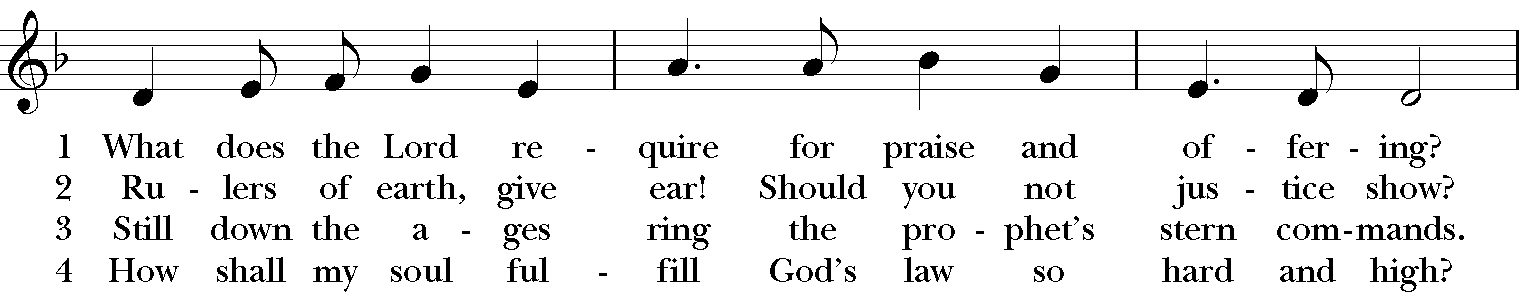 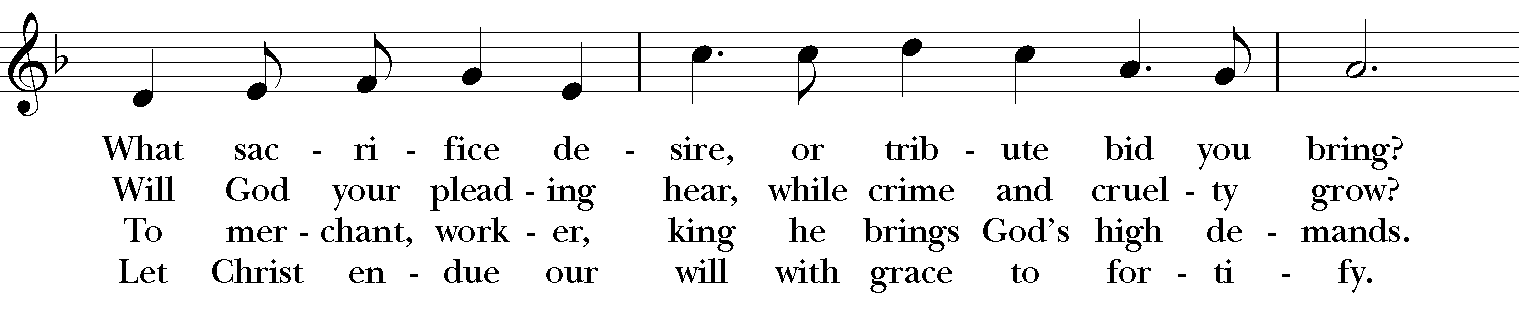 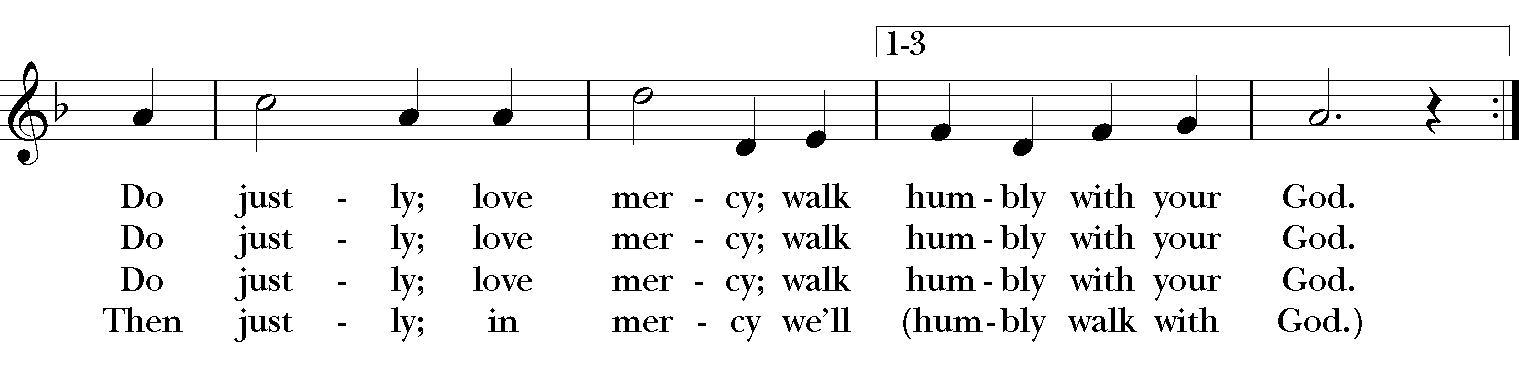 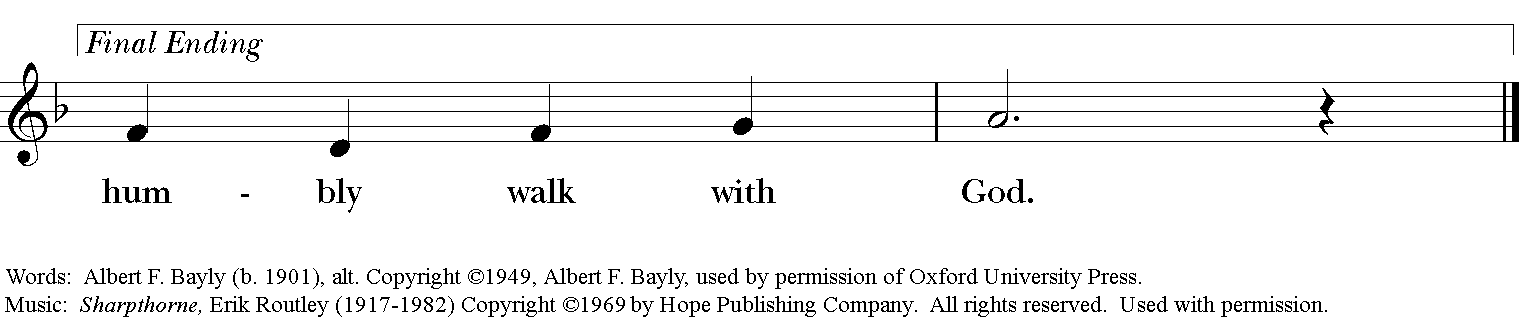 *THE BLESSINGChrist who has nourished us with himself the living bread, make you one in praise and love, and raise you up at the last day; and the blessing God Almighty, the Father, the Son, and the Holy Spirit, be among you, and remain with you always. Amen. ANNOUNCEMENTS*THE DISMISSAL    Celebrant: Go in peace to love and serve the Lord.                                     People:      Thanks be to God. POSTLUDE: Gymnopedie #3 - SatieThank you for your spiritual presence with us this morning!Although we're physically apart, we are united in prayer, worship, and holy love!Priest-In-Charge: The Rev. Dr. Canon Lee Anne ReatMusic Director: Dr. Chris DurrenbergerLector: Sarah SchubertSingers: Liz Wheeler, Joy Carter, Basil Fett, Chris Oldstone-Moore, and Fred BartensteinTechnology: Steve IdeSlideshow: Ed HaseckeParish Administrator and Program Coordinator: Kelly Zeller